Тема: Продолжение изготовления подарка ко Дню материНесколько мастер классов по изготовлению сложных лепестков и листьев.Изготовления цветов: «Васильки»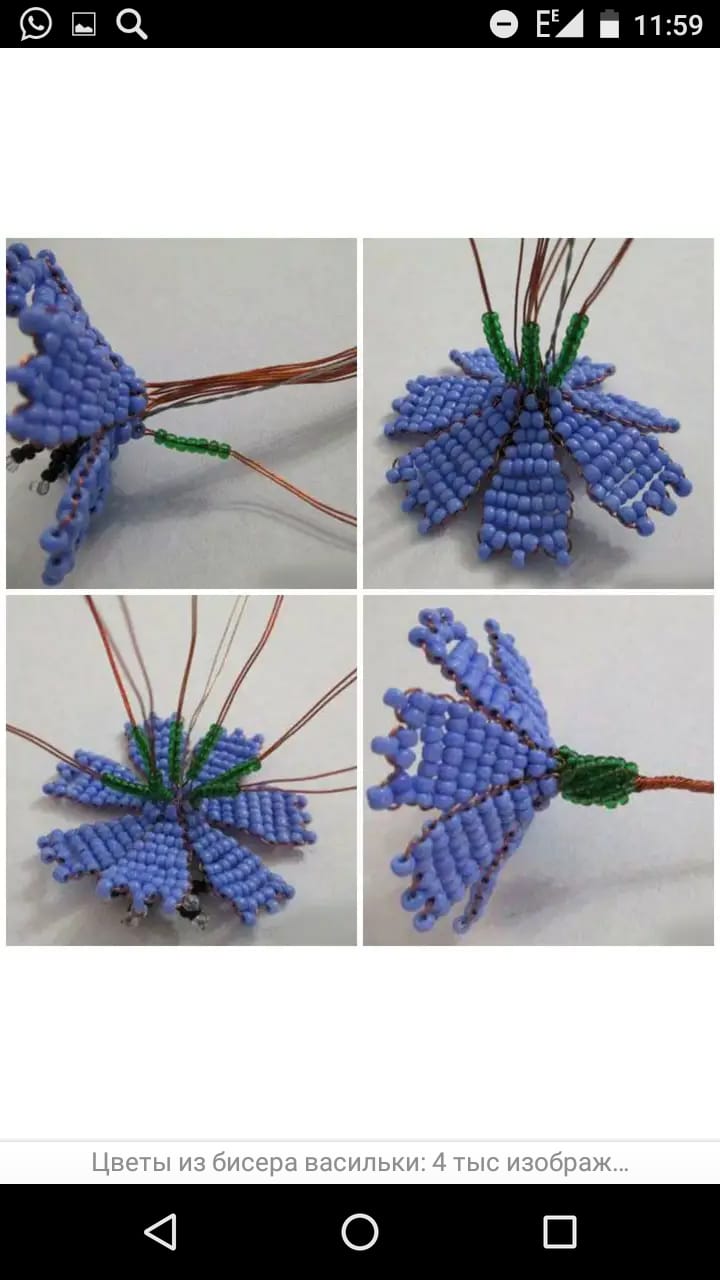 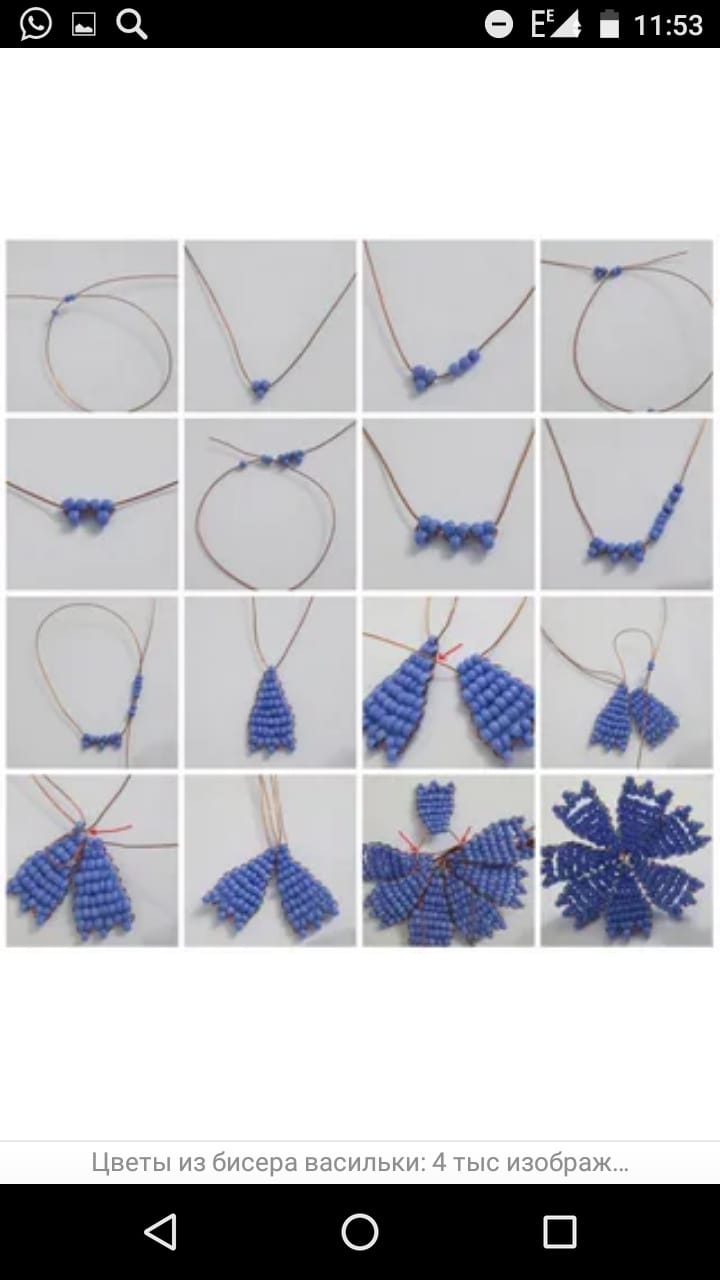 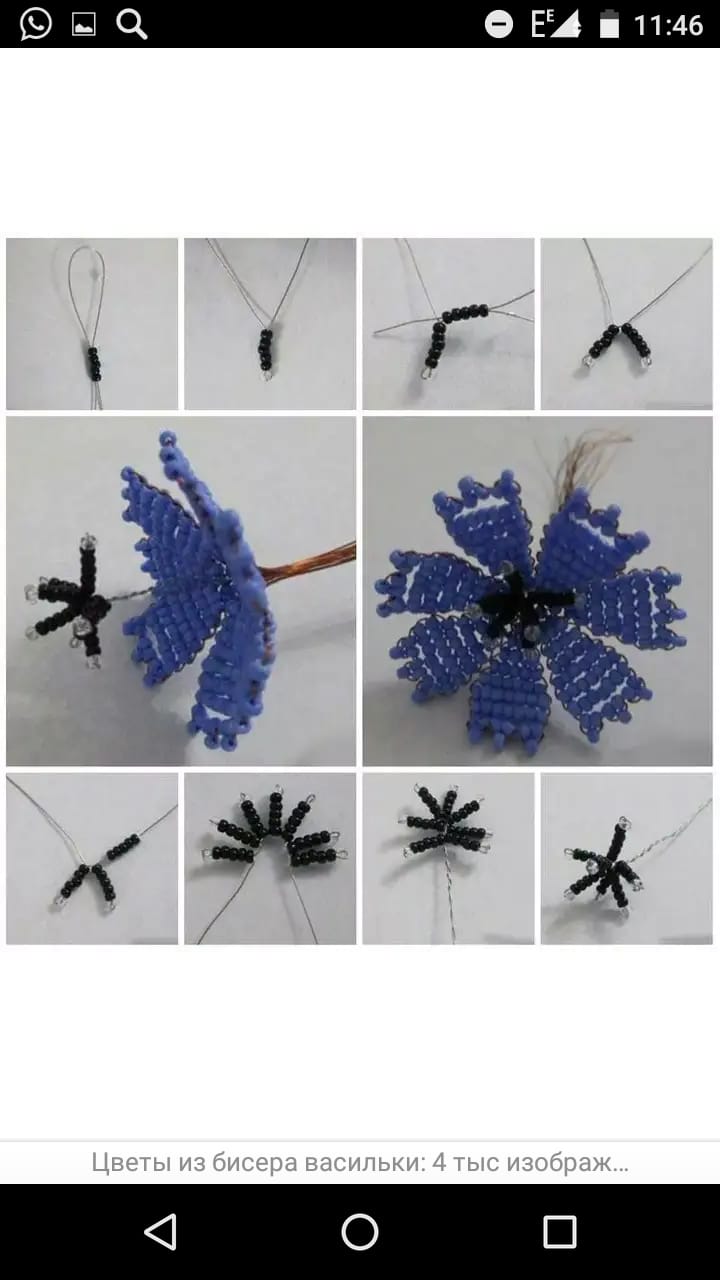 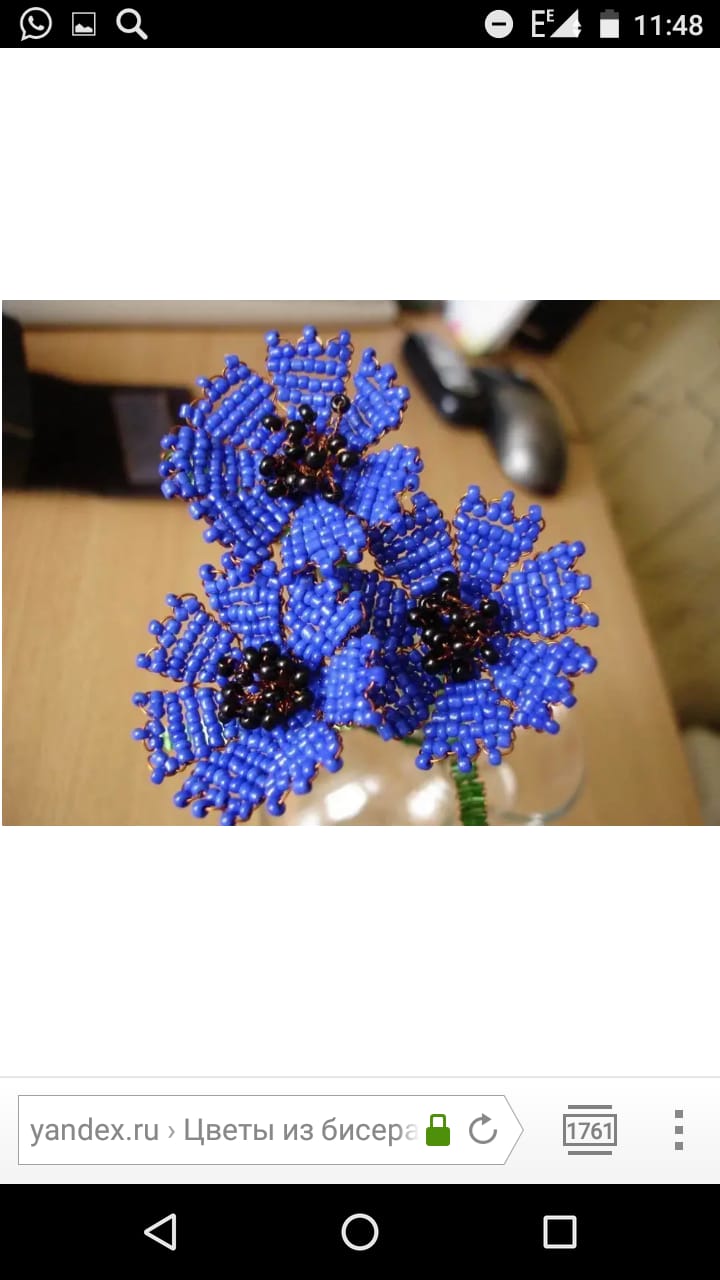 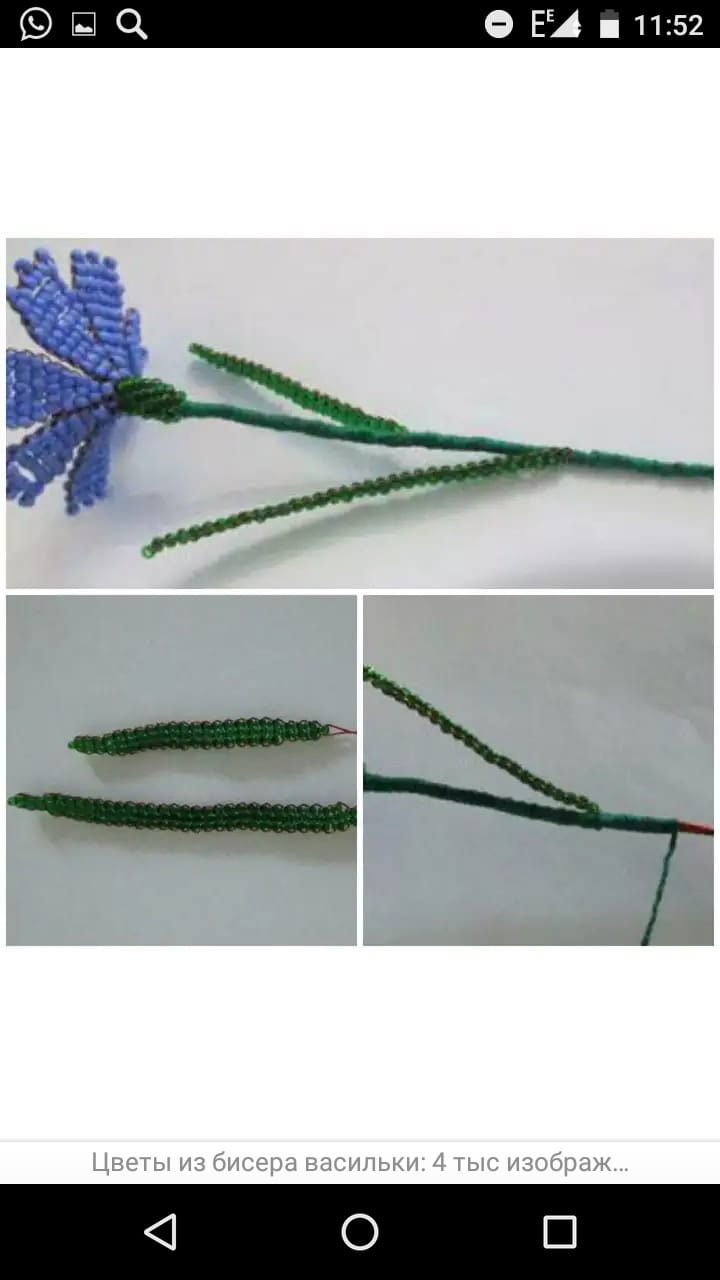 Изготовление цветов: «Роза»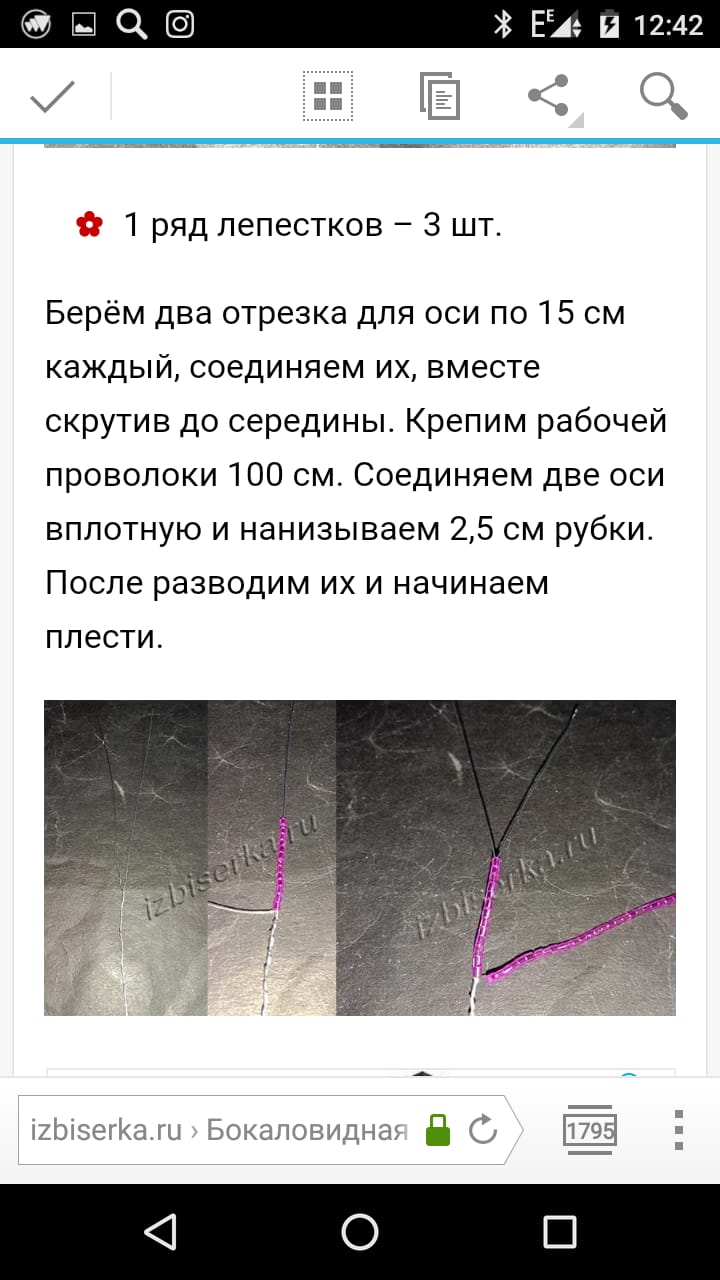 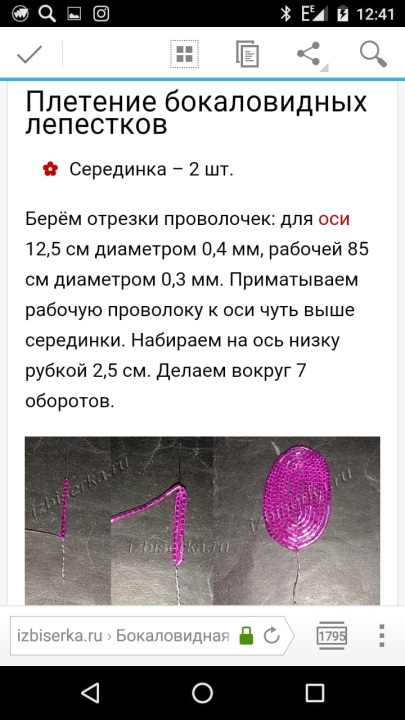 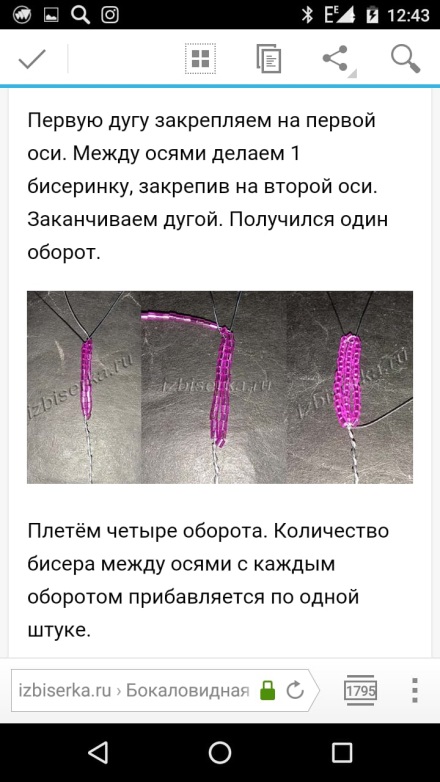 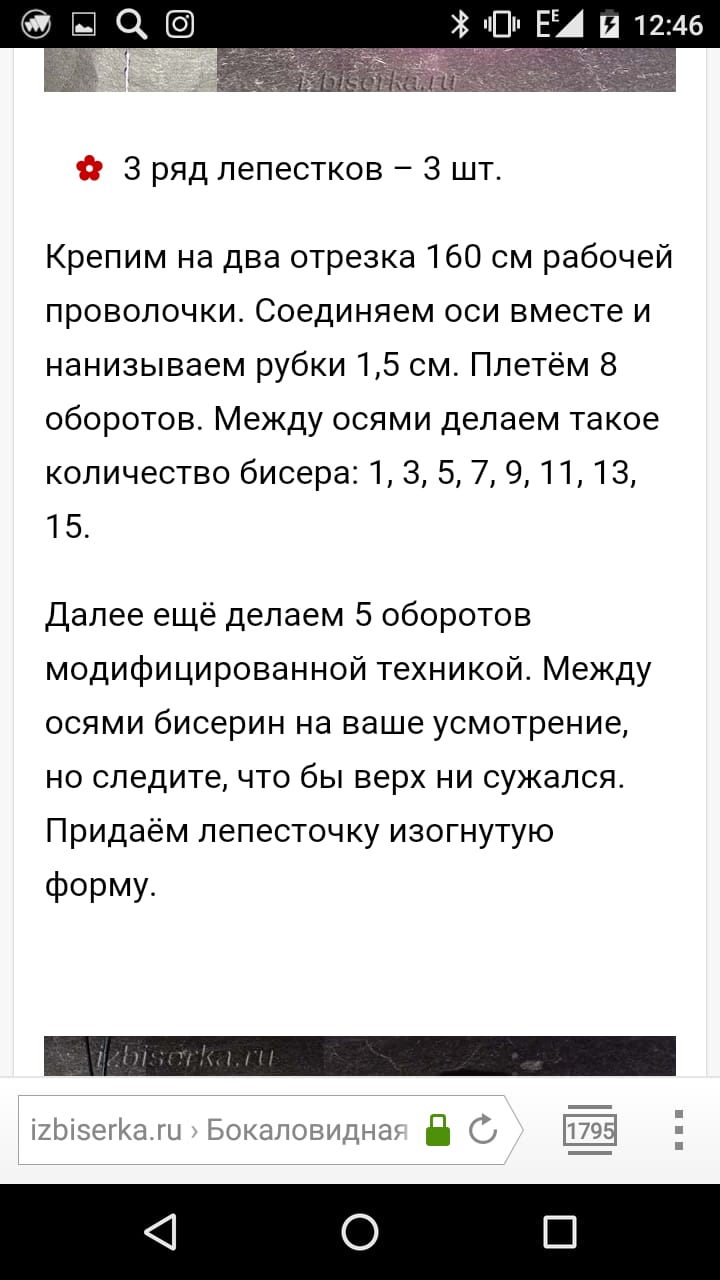 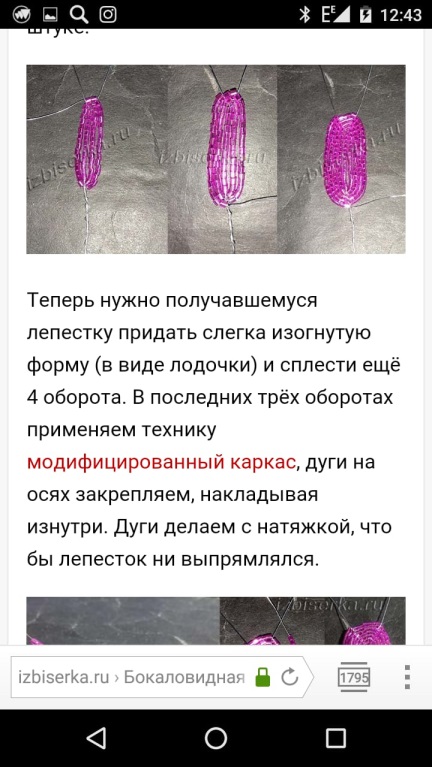 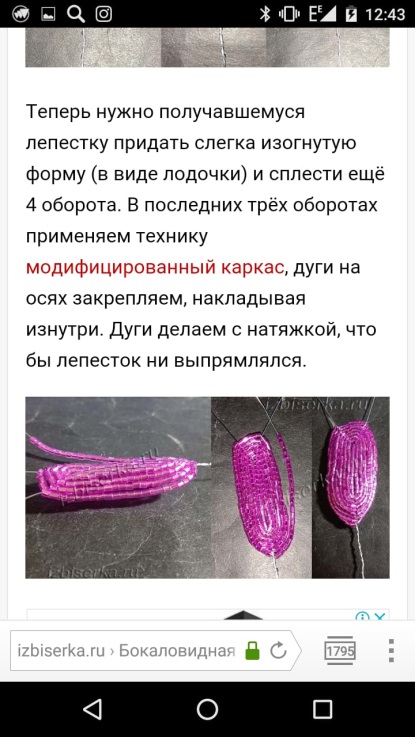 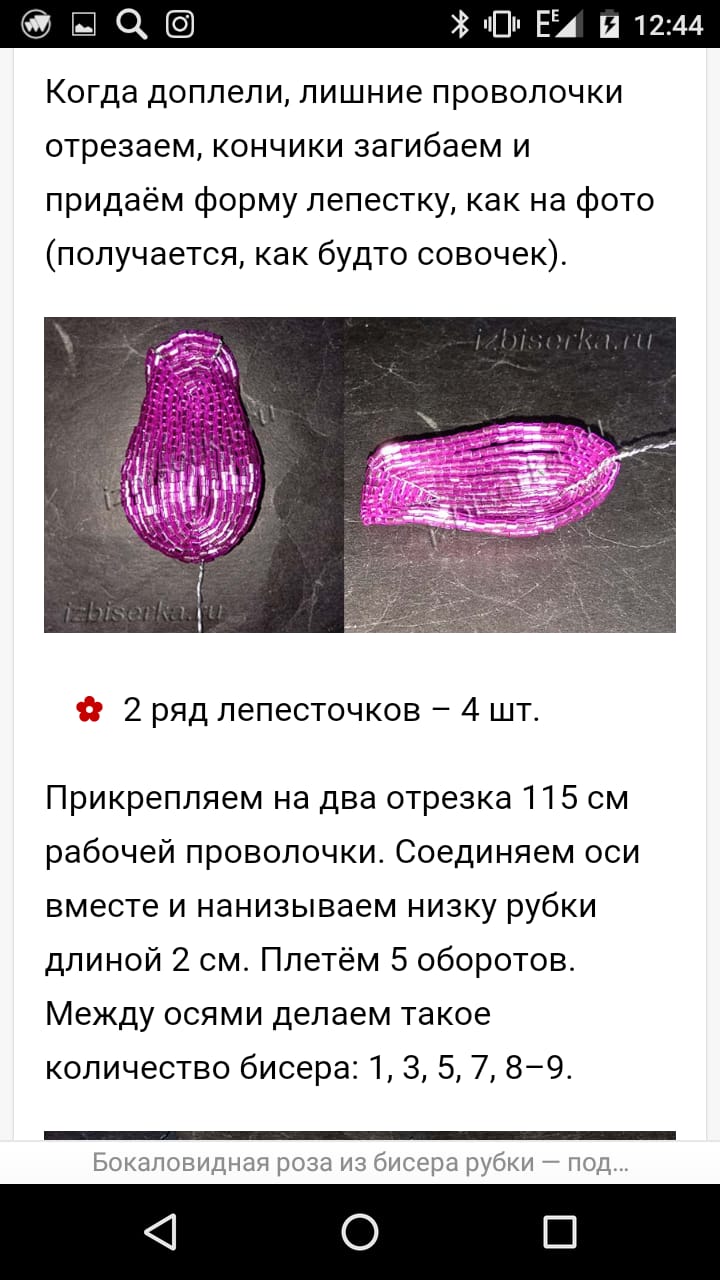 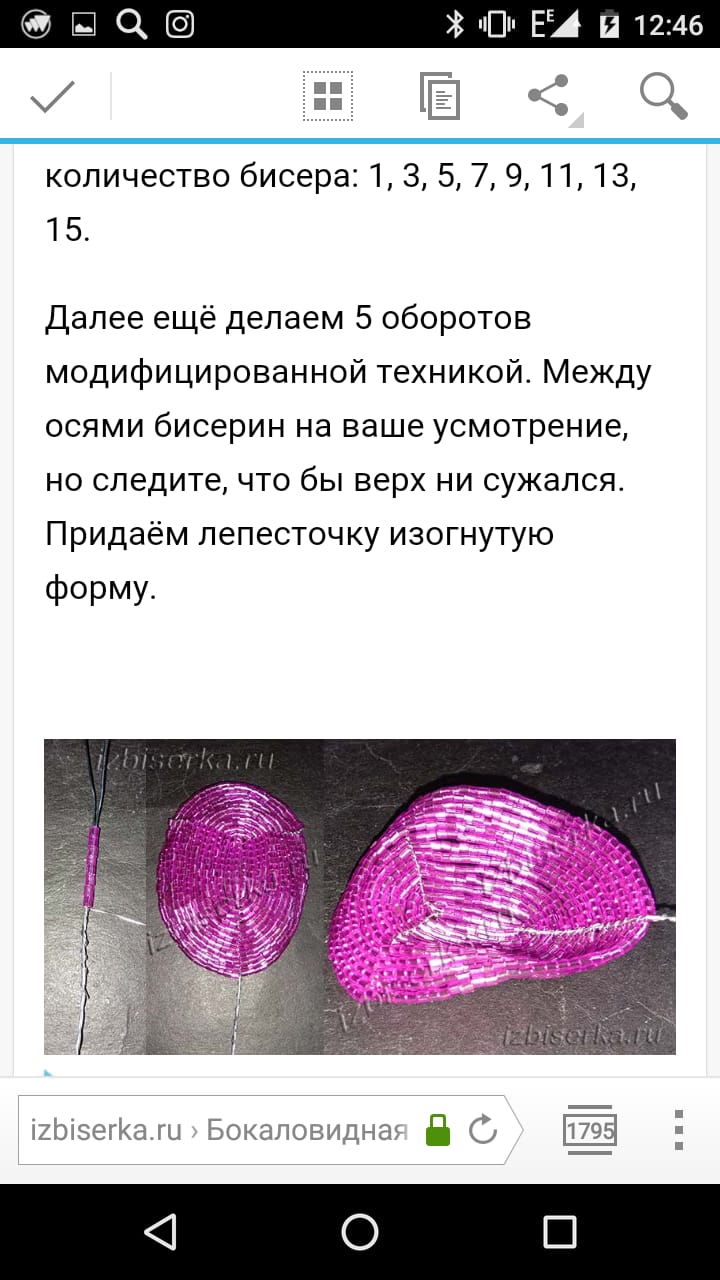 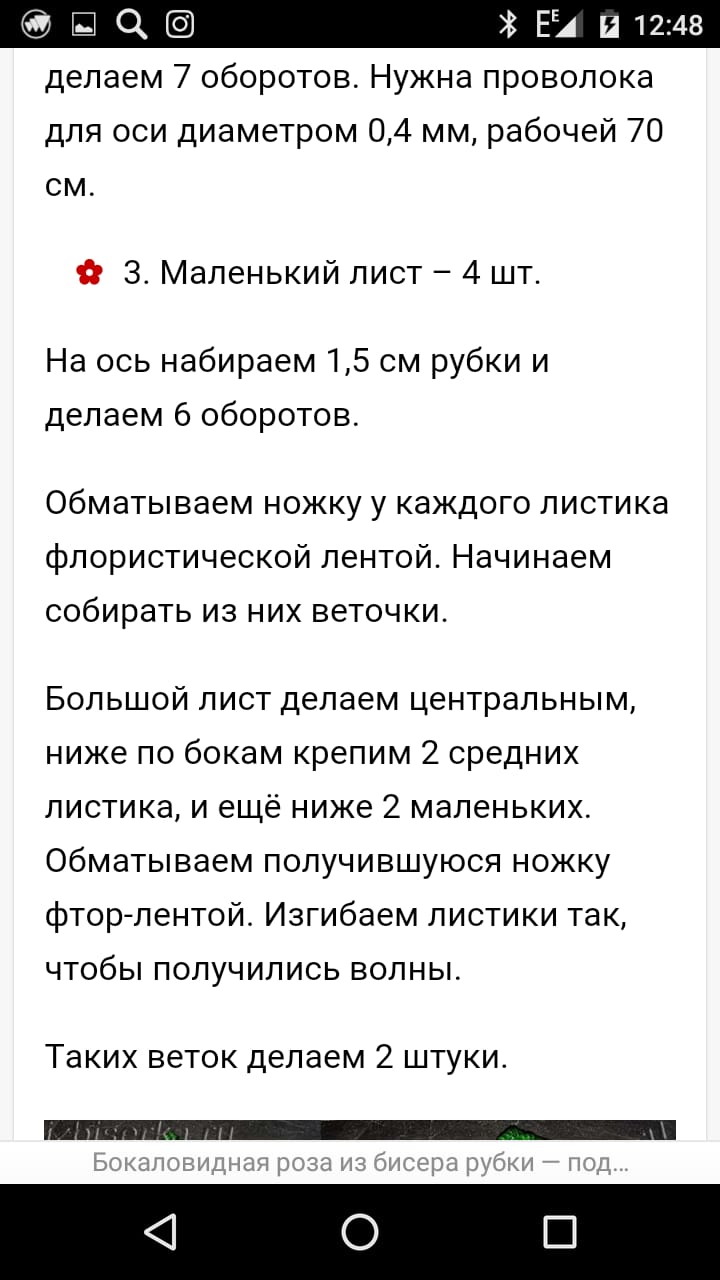 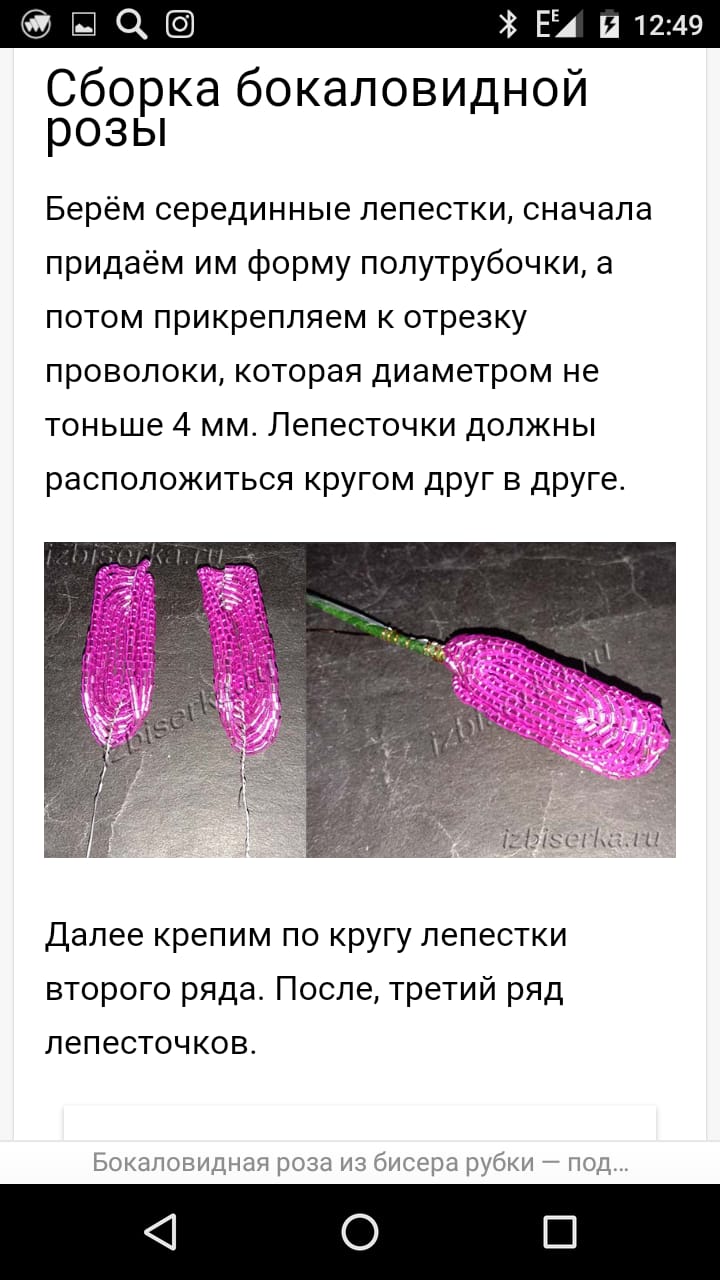 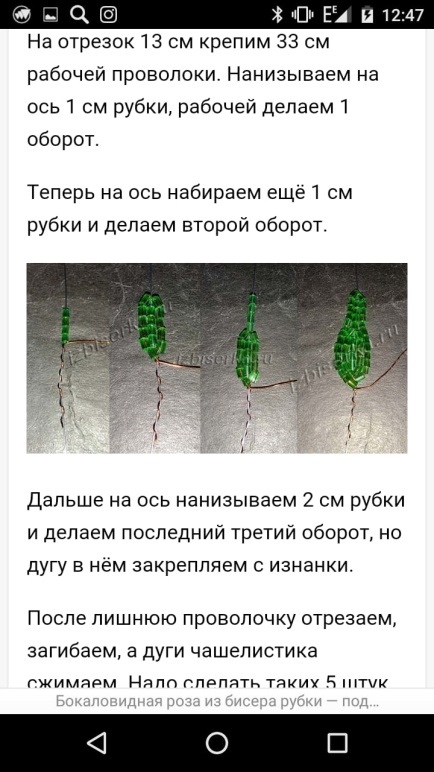 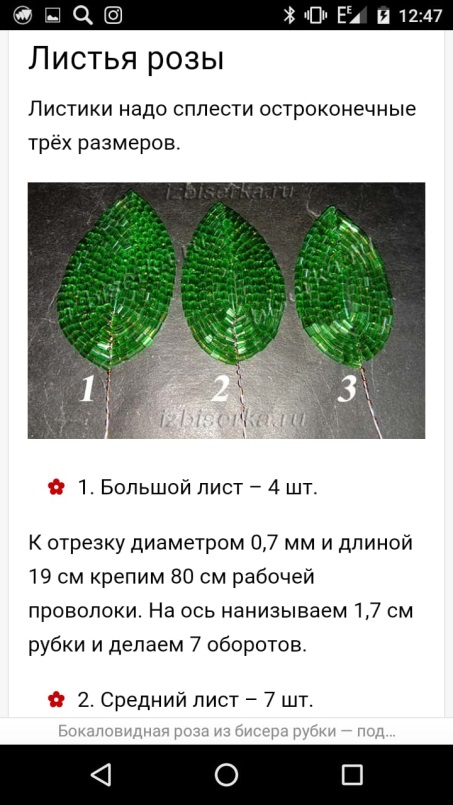 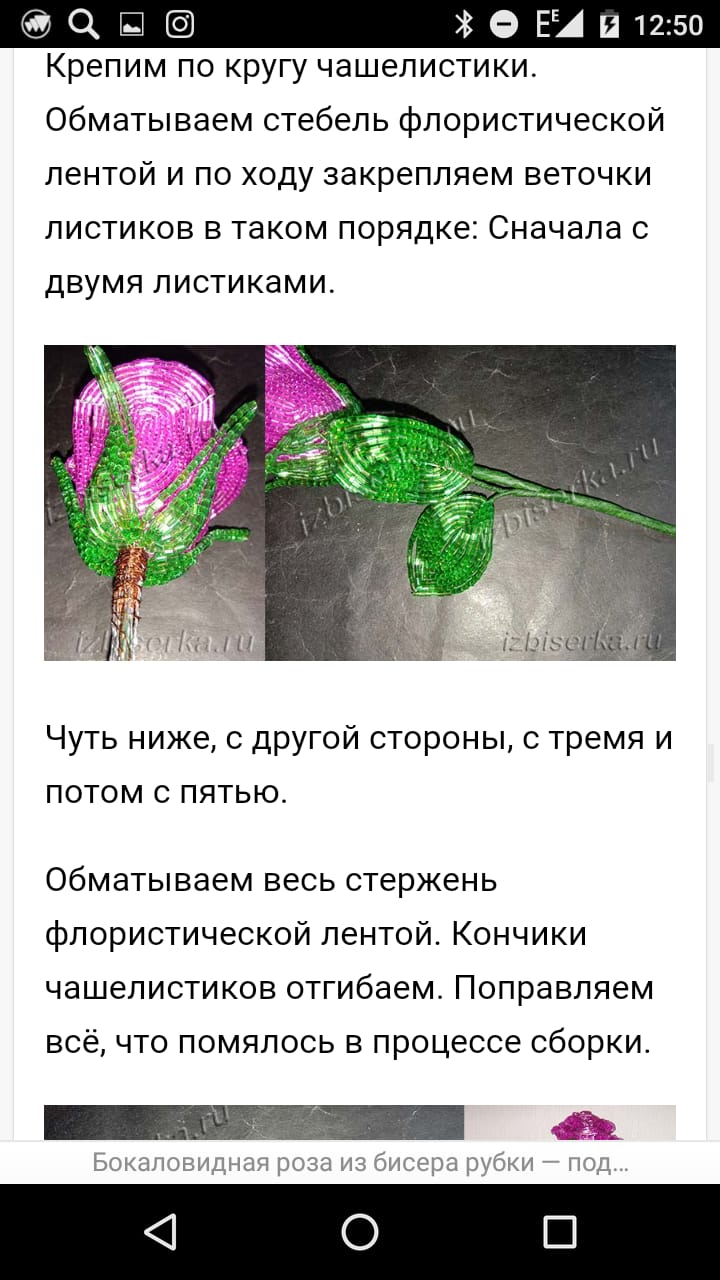 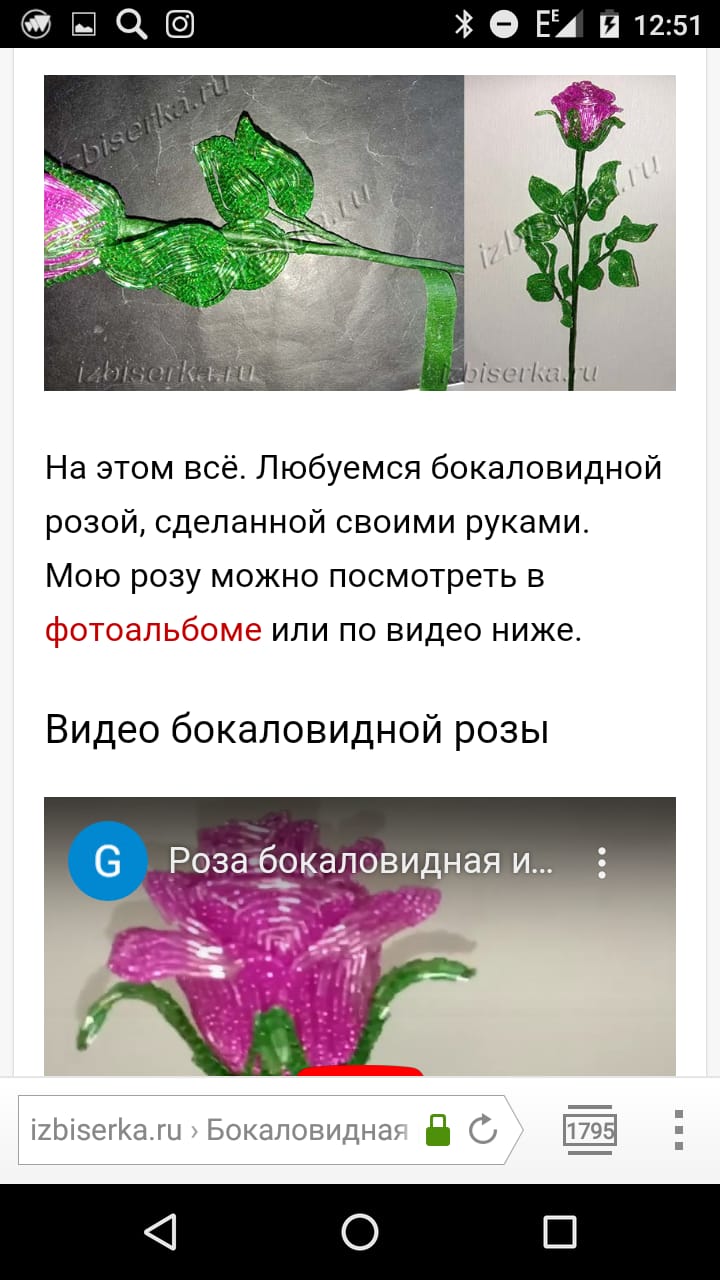 